В соответствии с Федеральным законом от 21.12.1994 г. № 69-ФЗ «О пожарной безопасности», Федеральным законом от 06.10.2003 г. № 131-ФЗ «Об общих принципах организации местного самоуправления в Российской Федерации», Федеральным законом от 06.05.2011 г. № 100-ФЗ «О добровольной пожарной охране»,  в целях улучшения положения с обеспечением пожарной безопасности на территории Небельского сельского поселения, руководствуясь Уставом Небельского муниципального образования, администрация Небельского сельского поселенияПОСТАНОВЛЯЕТ:Утвердить Положение о создании и организации деятельности муниципальной пожарной охраны, порядке её взаимодействия с другими видами пожарной охраны на территории Небельского сельского поселения (Приложение    № 1). Утвердить Положение о создании и организации деятельности добровольной пожарной охраны на территории Небельского сельского поселения  (Приложение № 2). Рекомендовать организациям, предприятиям, учреждениям независимо от их организационных правовых форм и форм собственности, расположенных на территории Небельского сельского поселения, оказывать содействие в создании и деятельности добровольных пожарных формирований.Предложить населению Небельского сельского поселения принять участие в создании и деятельности добровольных пожарных формирований.Настоящее постановление подлежит опубликованию в информационном «Вестнике Небельского муниципального образования» и на официальном сайте администрации Небельского сельского поселения в информационно-телекоммуникационной сети общего пользования «Интернет» по адресу:  www.adm-neb.ru.Настоящее постановление вступает в силу с момента его официального опубликования.Врио главы Небельского сельского поселения                                                              Е.С.СгибневаПоложениео создании и организации деятельности муниципальной пожарной охраны, порядке её взаимодействия с другими видами пожарной охраны на территории Небельского сельского поселения1. ОБЩИЕ ПОЛОЖЕНИЯНастоящее Положение определяет общие требования к созданию и организации деятельности муниципальной пожарной охраны на территории Небельского сельского поселения. В своей деятельности муниципальная пожарная охрана руководствуется Конституцией Российской Федерации, законодательством Российской Федерации, нормативными правовыми актами Иркутской области, муниципальными правовыми актами и настоящим Положением.Привлечение муниципальной пожарной охраны к тушению пожаров осуществляется на основании плана привлечения сил и средств подразделений пожарной охраны, гарнизонов пожарной охраны для тушения пожаров и проведения аварийно-спасательных работ и расписания выездов подразделений пожарной охраны, гарнизонов пожарной охраны для тушения пожаров и проведения аварийно-спасательных работ в порядке, предусмотренном действующим законодательством.2. ОСНОВНЫЕ ЦЕЛИ, ЗАДАЧИ, ФУНКЦИИ И ПОЛНОМОЧИЯ
МУНИЦИПАЛЬНОЙ ПОЖАРНОЙ ОХРАНЫМуниципальная пожарная охрана создается в целях обеспечения пожарной безопасности на территории Небельского сельского поселения.Основными задачами муниципальной пожарной охраны являются:организация и осуществление профилактики пожаров на территории Небельского сельского поселения;спасение людей и имущества при пожарах, оказание первой помощи;организация и осуществление тушения пожаров и проведения аварийно-спасательных работ на территории районов выезда в соответствии с полномочиями.Основными функциями муниципальной пожарной охраны являются:анализ и прогнозирование состояние пожарной безопасности на территории Небельского сельского поселения, подготовка в установленном порядке и внесение на рассмотрение администрации Небельского сельского поселения предложений по совершенствованию мер пожарной безопасности;участие в разработке муниципальных правовых актов, регулирующих вопросы обеспечения пожарной безопасности;планирование и контроль за реализацией плановых мероприятий, требований нормативных актов в области обеспечения пожарной безопасности;осуществление первичных мер пожарной безопасности в границах (на территории) Небельского сельского поселения (за исключением особо важных и режимных организаций, обслуживаемых специальными и воинскими подразделениями федеральной противопожарной службы);учёт пожаров и последствий от них на территории Небельского сельского поселения;организация и проведение противопожарной пропаганды;поддержание в постоянной готовности к тушению пожаров и проведению аварийно-спасательных работ, определение потребности в приобретении пожарной и аварийно-спасательной техники, пожарно-технического вооружения, оборудования и средств связи, в соответствии с нормами, установленными законодательством Российской Федерации;участие в организации профессионального обучения личного состава подразделения муниципальной пожарной охраны; содействие физическому совершенствованию личного состава;организация эксплуатации зданий, сооружений, пожарной, аварийно-спасательной, специальной и другой техники, оборудования, снаряжения, средств связи закрепленного на праве оперативного управления;взаимодействие с федеральной противопожарной службой, противопожарной службой Иркутской области, ведомственной, частной и добровольной пожарной охраной, другими видами служб обеспечения жизнедеятельности и безопасности при тушении пожаров и проведении аварийно-спасательных работ;информирование администрации Небельского сельского поселения и населения Небельского сельского поселения о состоянии пожарной безопасности в муниципальном образовании;принятие мер по локализации пожара и спасению людей и имущества в границах населенных пунктов до прибытия сотрудников Государственной противопожарной службы;ограничение или запрещение доступа к местам пожаров, а также зонам аварий, катастроф и иных чрезвычайных ситуаций; ограничение или запрещение движения транспорта и пешеходов на прилегающих к ним территориях;организация воспитательной работы, проведение мероприятий по укреплению дисциплины среди личного состава и соблюдению законности.В целях решения стоящих задач и выполнения возложенных функций муниципальная пожарная охрана вправе:вносить в установленном порядке в администрацию Небельского сельского поселения предложения по разработке и реализации первичных мер пожарной безопасности, а также об установлении в границах (на территории) Небельского сельского поселения особого противопожарного режима;взаимодействовать со средствами массовой информации по вопросам оперативно-служебной деятельности муниципальной пожарной охраны, пожарной безопасности, проведения противопожарной пропаганды и обучения населения правилам пожарной безопасности;муниципальная пожарная охрана вправе совершать иные действия,  способствующие выполнению возложенных на муниципальную пожарную охрану функций.
3. ПОРЯДОК СОЗДАНИЯ МУНИЦИПАЛЬНОЙ ПОЖАРНОЙ
ОХРАНЫ И ОРГАНИЗАЦИЯ ЕЁ ДЕЯТЕЛЬНОСТИМуниципальная пожарная охрана создается по решению администрации Небельского сельского поселения в виде муниципального учреждения (бюджетного) (далее - подразделение).         Муниципальная пожарная охрана может привлекаться на тушение пожаров и проведение аварийно - спасательных работ:в соответствии с планом привлечения сил и средств на тушение пожаров и проведения  аварийно-спасательных работ в муниципальном образовании;за границы территории района выезда в соответствии с планами взаимодействия с соответствующими административными образованиями, а также по решению на то уполномоченных лиц органов местного самоуправления.Численность и место дислокации подразделения муниципальной пожарной охраны определяются Администрацией Небельского сельского поселения в соответствии с требованиями нормативных правовых актов Российской Федерации в области пожарной безопасности.В муниципальную пожарную охрану принимаются граждане Российской Федерации, соответствующие требованиям, установленным законодательством Российской Федерации в области пожарной безопасности (далее – работники муниципальной пожарной охраны). Работникам муниципальной пожарной охраны в подтверждение полномочий выдаются служебные удостоверения установленного образца.Работники муниципальной пожарной охраны проходят соответствующее специальное первоначальное обучение по разработанным программам. Лица, не прошедшие первоначального обучения, к самостоятельной работе не допускаются.На работников муниципальной пожарной охраны распространяется законодательство Российской Федерации о труде и социальном страховании.Работники муниципальной пожарной охраны в целях защиты своих профессиональных, социальных и иных прав и законных интересов могут объединяться и вступать в профессиональные союзы, ассоциации, объединения пожарной охраны на добровольной основе и в соответствии с законодательством Российской Федерации.Муниципальная пожарная охрана вправе осуществлять иные виды деятельности, не являющиеся основными видами деятельности, лишь постольку, поскольку это служит достижению целей, ради которых оно создано, и соответствующие указанным целям, при условии, что такая деятельность указана в его учредительных документах.Средства, полученные от оказания платных услуг, зачисляются в доход местного бюджета.Непосредственное руководство подразделением муниципальной пожарной охраны осуществляет начальник, который назначается на должность  главой Небельского сельского поселения. Начальник подразделения муниципальной пожарной охраны обязан знать руководящие документы, а также основные положения технических регламентов, стандартов, норм и правил, содержащих требования по применению сил и средств Государственной противопожарной службы, а также в области пожарной безопасности и осуществлению мероприятий по предупреждению пожаров, гибели и травматизма людей при них.Начальник подразделения муниципальной пожарной охраны организует его повседневную деятельность и несёт ответственность за решение стоящих перед подразделением задач.В целях решения задач, стоящих перед муниципальной пожарной охраной, начальник подразделения муниципальной пожарной охраны:обеспечивает в границах (на территории) Небельского сельского поселения осуществление первичных мер пожарной безопасности (за исключением особо важных и режимных организаций, обслуживаемых специальными и воинскими подразделениями федеральной противопожарной службы);организует работу и контролирует состояние дежурных сил и средств муниципальной пожарной охраны;обеспечивает при разработке и проведении противопожарных мероприятий и поисково-спасательных работ взаимодействие с аварийно-спасательными формированиями, надзорными органами и службами правоохранительных органов;организует и контролирует содержание пожарно-технического вооружения и эксплуатации зданий, сооружений, спасательной и пожарной техники, аварийно-спасательного инструмента, хозяйственно-финансовую деятельность и материально-техническое обеспечение муниципальной пожарной охраны;обеспечивает подбор и расстановку кадров, их воспитание и профессиональную подготовку;организует работу по проведению служебной аттестации личного состава;осуществляет контроль за целевым использованием и сохранностью имущества, находящегося в оперативном управлении муниципальной пожарной охраны;обеспечивает расходование финансовых и материальных средств по целевому назначению в соответствии с законодательством Российской Федерации и утвержденными в установленном порядке сметами доходов и расходов, соблюдая финансово-бюджетную дисциплину и обеспечивая экономию средств.организует и лично ведёт приём граждан, рассматривает предложения, заявления и жалобы по вопросам обеспечения первичных мер пожарной безопасности и деятельности подразделения муниципальной пожарной охраны, принимает необходимые меры для решения проблемных вопросов;вносит в установленном порядке на рассмотрение администрации Небельского сельского поселения предложения по совершенствованию муниципальных правовых актов, регламентирующих вопросы обеспечения первичных мер пожарной безопасности и деятельности подразделения муниципальной пожарной охраны;представляет в администрацию Небельского сельского поселения предложения по внесению изменений в штатное расписание и штатную численность подразделения муниципальной пожарной охраны;принимает решения по другим вопросам, отнесенным к его компетенции.4. ОРГАНИЗАЦИЯ ВЗАИМОДЕЙСТВИЯ С ДРУГИМИ ВИДАМИ
ПОЖАРНОЙ ОХРАНЫСоздаваемые подразделения муниципальной пожарной охраны взаимодействуют с подразделениями пожарной охраны всех видов (в соответствии с Федеральным законом «О пожарной безопасности») по вопросам обеспечения пожарной безопасности в формах, не противоречащих законодательству Российской Федерации.Основным направлением взаимодействия является осуществление совместных действий по предупреждению и тушению пожаров на территории Небельского сельского поселения.Создаваемыми подразделениями муниципальной пожарной охраны могут заключаться соглашения о взаимодействии (сотрудничестве) с иными подразделениями пожарной охраны, юридическими и физическими лицами по вопросам обеспечения пожарной безопасности в случаях, не противоречащих законодательству Российской Федерации.
5. ФИНАНСОВОЕ И МАТЕРИАЛЬНО-ТЕХНИЧЕСКОЕ ОБЕСПЕЧЕНИЕ
ДЕЯТЕЛЬНОСТИ МУНИЦИПАЛЬНОЙ ПОЖАРНОЙ ОХРАНЫФинансовое и материально-техническое обеспечение деятельности муниципальной пожарной охраны является расходным обязательством администрации Небельского сельского поселения и осуществляется в установленном порядке за счёт средств местного бюджета и иных не запрещённых действующим законодательством источников.Положение о создании и организации деятельности добровольной пожарной охраны на территории Небельского сельского поселения1. ОБЩИЕ ПОЛОЖЕНИЯНастоящее положение определяет общие требования к организации деятельности добровольной пожарной охраны (далее ‒ ДПО) на территории Небельского  сельского поселения  (далее ‒ муниципальное образование).В своей деятельности ДПО руководствуется Конституцией Российской Федерации, законодательством Российской Федерации, нормативными правовыми актами Иркутской области и МЧС России, муниципальными правовыми актами и настоящим Положением.Привлечение ДПО к участию в тушении пожаров осуществляется на основании плана привлечения сил и средств подразделений пожарной охраны для тушения пожаров и проведения аварийно-спасательных работ и расписания выездов подразделений пожарной охраны для тушения пожаров и проведения аварийно-спасательных работ в порядке, предусмотренном действующим законодательством.Органы местного самоуправления муниципального образования обеспечивают соблюдение прав и законных интересов добровольных пожарных и общественных объединений пожарной охраны, предусматривают систему правовой и социальной защиты добровольных пожарных и оказывают поддержку при осуществлении ими своей деятельности в соответствии с законодательством Российской Федерации, законодательством Иркутской области, муниципальными нормативными правовыми актами и настоящим положением. Социальное и экономическое стимулирование участия граждан и организаций в добровольной пожарной охране, в том числе участия в тушении пожаров относится к первичным мерам пожарной безопасности и является вопросом местного значения поселений.2. ОСНОВНЫЕ ПОНЯТИЯДобровольная пожарная охрана - форма участия граждан в профилактике и (или) тушении пожаров, проведении аварийно-спасательных работ.Добровольный пожарный - физическое лицо, являющееся членом или участником общественного объединения пожарной охраны и принимающее на безвозмездной основе участие в профилактике и (или) тушении пожаров и проведении аварийно-спасательных работ.Добровольная пожарная дружина - территориальное или объектовое подразделение добровольной пожарной охраны, принимающее непосредственное участие в тушении пожаров и не имеющее на вооружении мобильных средств пожаротушения.Добровольная пожарная команда - территориальное или объектовое подразделение добровольной пожарной охраны, принимающее непосредственное участие в тушении пожаров и имеющее на вооружении мобильные средства пожаротушения.Статус добровольного пожарного - совокупность прав и свобод, гарантированных государством, и обязанностей и ответственности добровольных пожарных, установленных настоящим Федеральным законом и иными нормативными правовыми актами Российской Федерации, нормативными правовыми актами Иркутской области, муниципальными правовыми актами, уставом добровольной пожарной команды или добровольной пожарной дружины либо положением о добровольной пожарной команде или добровольной пожарной дружине.3. ОРГАНИЗАЦИЯ ДЕЯТЕЛЬНОСТИ ДПОВ целях участия в профилактике и (или) тушении пожаров и проведении аварийно-спасательных работ в населённых пунктах на территории муниципального образования, на предприятиях, в организациях и объектах частных предпринимателей могут создаваться общественные объединения добровольной пожарной охраны.ДПО муниципального образования структурно входят в состав общественных объединений добровольной пожарной охраны, осуществляющих свою деятельность на территории муниципального образования и предназначены для проведения профилактических мероприятий по предупреждению и тушению пожаров в жилых домах и на объектах муниципального образования.ДПО муниципального образования осуществляют свою деятельность в соответствии с Уставом общественного объединения добровольной пожарной охраны, в структуру которого входит.Учредителями общественной организации или общественного учреждения добровольной пожарной охраны могут выступать физические лица и (или) юридические лица - общественные объединения.Добровольные пожарные обязаны быть членами или участниками общественных объединений пожарной охраны.Общественные организации пожарной охраны и территориальные подразделения добровольной пожарной охраны подлежат обязательной государственной регистрации в соответствии с действующим законодательством Российской Федерации.Руководство добровольной пожарной охраны осуществляется учредителями или руководителями предприятий, организаций и частными предпринимателями, в которых созданы добровольные пожарные формирования.Подразделения Федеральной противопожарной службы МЧС России координируют деятельность добровольной пожарной охраны, осуществляют подготовку и повышение квалификации добровольных пожарных, создаваемых на территории муниципального образования.Органы местного самоуправления:Обеспечивают соблюдение прав и законных интересов добровольных пожарных и общественных объединений пожарной охраны, создаваемых на территории муниципального образования, разрабатывают и принимают систему мер правовой и социальной защиты добровольных пожарных, оказывают поддержку при осуществлении ими своей деятельности в соответствии с действующим законодательством Российской Федерации.Создают условия для организации ДПО на территории муниципального образования, в том числе:       оказание содействия общественным объединениям добровольной пожарной охраны, осуществляющим свою деятельность на территории муниципального образования, в привлечении жителей муниципального образования в члены ДПО, проведение агитационной работы;      предоставление подразделению ДПО в долгосрочное безвозмездное пользование следующего имущества: здания, сооружения, служебные помещения, оборудованные средствами связи, оргтехнику и иное имущество, необходимое для достижения уставных целей подразделений ДПО;     приобретение (изготовление) средств противопожарной пропаганды, агитации.4. ОСНОВНЫЕ ЦЕЛИ И ЗАДАЧИ ДПООсновными целями деятельности добровольной пожарной охраны являются:повышение эффективности проводимой противопожарной пропаганды с населением муниципального образования;сокращение времени реагирования на пожары;оптимизация системы защиты жизни и здоровья населения муниципального образования  от пожаров и их последствий;повышение эффективности действий администрации Небельского сельского поселения по обеспечению первичных мер пожарной безопасности.Основными задачами добровольной пожарной охраны в области пожарной безопасности являются:организация и осуществление профилактики пожаров;спасение людей и имущества при пожарах, проведении аварийно-спасательных работ и оказание первой помощи пострадавшим;участие в тушении пожаров и проведении аварийно-спасательных работ.В целях выполнения возложенных на добровольную пожарную охрану задач создаются следующие формирования:добровольные пожарные дружины;добровольные пожарные команды.5. ДОБРОВОЛЬНАЯ ПОЖАРНАЯ ДРУЖИНАДобровольная пожарная дружина - территориальное или объектовое формирование, не имеющее на вооружении выездной пожарной техники.Добровольные пожарные дружины создаются в населённых пунктах, охраняемых подразделениями Федеральной противопожарной службы, Государственной противопожарной службы, муниципальной или ведомственной пожарной охраной, а также в предприятиях, организациях и на объектах частных предпринимателей, в которых не созданы добровольные пожарные команды.Члены добровольных пожарных дружин привлекаются для тушения пожаров и проведения аварийно-спасательных работ в составе подразделений Федеральной противопожарной службы, Государственной противопожарной службы, муниципальной или ведомственной пожарной охраны, а также для несения службы в составе боевых расчетов вышеуказанных подразделений в период введения особого противопожарного режима. Добровольные пожарные дружины на предприятиях и организациях могут быть объектовыми или цеховыми (несколько дружин на объект) в зависимости от величины и структуры объекта.6. ДОБРОВОЛЬНАЯ ПОЖАРНАЯ КОМАНДАДобровольные пожарные команды создаются в населённых пунктах, не охраняемых подразделениями Федеральной противопожарной службы, Государственной противопожарной службы, муниципальной или ведомственной пожарной охраной, а также на предприятиях, в организациях и объектах частных предпринимателей. Для организации дежурства добровольные пожарные команды делятся не менее чем на три дежурные смены в населённых пунктах и по числу работающих смен в предприятиях, организациях и объектах частных предпринимателей. Организация дежурных добровольных пожарных команд должна обеспечивать непрерывность работы в течение суток и определяться учредителем территориальной добровольной пожарной охраны или руководством предприятий, организаций и частными предпринимателями по согласованию с Федеральной или Государственной противопожарной службой. По решению учредителей или руководителей предприятий, организаций и частных предпринимателей могут вводиться штатные должности начальников добровольных пожарных команд и водителей пожарных автомобилей.Финансирование введённых вышеуказанных штатных должностей производится за счёт средств учредителей территориальной добровольной пожарной охраны, предприятий, организаций и частных предпринимателей, в которых созданы эти подразделения, средств объединений пожарной охраны, пожертвований граждан и юридических лиц, а также других источников финансирования, не запрещённых действующим законодательством. Дежурные смены добровольной пожарной команды возглавляются начальниками дежурных смен, выполняющими обязанности на общественных началах.7. ПОРЯДОК СОЗДАНИЯ ДОБРОВОЛЬНОЙ ПОЖАРНОЙ ОХРАНЫДобровольные пожарные дружины (команды) создаются из числа зарегистрированных добровольных пожарных решением, оформленным в порядке, установленном разделом 8 настоящего Положения. Численный состав добровольных пожарных дружин (команд) устанавливается соответственно учредителем территориальной добровольной пожарной охраны, руководителями предприятий, организаций и частными предпринимателями по согласованию с Федеральной или Государственной противопожарной службой, с учётом достаточности этой численности для выполнения возложенных задач. Для личного состава добровольной пожарной охраны учредителем могут быть установлены знаки отличия и форма одежды.Созданные добровольные пожарные дружины (команды) проходят регистрацию в территориальных подразделениях Федеральной или Государственной противопожарной службы.8. ПОРЯДОК ОТБОРА И РЕГИСТРАЦИИ ДОБРОВОЛЬНЫХ ПОЖАРНЫХДобровольными пожарными могут быть граждане, проживающие в соответствующем населённом пункте или работающие в соответствующем предприятии, организации или на объектах частных предпринимателей, в возрасте не моложе 18 лет и годные по состоянию здоровья исполнять обязанности, связанные с участием в профилактике и (или) тушении пожаров и проведении аварийно-спасательных работ. Граждане для участия в отборе в добровольные пожарные подают учредителю территориальной добровольной пожарной охраны или руководителю предприятия, организации и частному предпринимателю письменное заявление с приложением медицинской справки о состоянии здоровья.По результатам рассмотрения заявлений принимается одно из решений:принять гражданина в добровольные пожарные и зарегистрировать его в реестре;включить гражданина в резерв на прием в добровольные пожарные (при отсутствии потребности на момент подачи заявления) или отказать гражданину в приеме в добровольные пожарные.Порядок ведения реестра добровольных пожарных устанавливается соответственно учредителем территориальной добровольной пожарной охраны и руководителями предприятий, организаций и частными предпринимателями.Решение о принятии гражданина в добровольные пожарные оформляется приказом учредителя территориальной добровольной пожарной охраны, руководителя предприятия, организации и частного предпринимателя.9. ПРОФЕССИОНААЛЬНАЯ ПОДГОТОВКА ДОБРОВОЛЬНЫХ ПОЖАРНЫХДобровольные пожарные, зарегистрированные в установленном порядке, проходят обязательную первоначальную подготовку в учебно-методическом центре ГУ МЧС России по Иркутской области или в подразделении Федеральной или Государственной противопожарной службы по специальным программам с выдачей свидетельств установленного образца.Последующая подготовка добровольных пожарных осуществляется начальником добровольного пожарного формирования в нерабочее время по программам, согласованным с начальником гарнизона пожарной охраны, а также на ежегодно проводимых учебных сборах в территориальных подразделениях Федеральной или Государственной противопожарной службы.Повышение квалификации начальников добровольных пожарных формирований проводится на курсах не реже одного раза в пять лет. Затраты на обучение добровольных пожарных покрываются за счёт средств учредителей или предприятий, организаций и частных предпринимателей.10. УЧАСТИЕ В ТУШЕНИИ ПОЖАРОВ И ПРОВЕДЕНИИ АВАРИЙНО-СПАСАТЕЛЬНЫХ РАБОТДежурство добровольных пожарных осуществляется по месту работы (учёбы) или месту жительства, а также в подразделениях пожарной охраны в период введения особого противопожарного режима в соответствии с графиком, утвержденным руководителями предприятий, организаций и частными предпринимателями по согласованию с Федеральной или Государственной противопожарной службой. В населённых пунктах, на предприятиях и в организациях, в которых созданы добровольные пожарные формирования, определяются место и сигнал (включая мобильную связь) для сбора добровольных пожарных дежурных смен.Выезд добровольных пожарных формирований на тушение пожаров и проведение аварийно-спасательных работ осуществляется в безусловном порядке и на безвозмездной основе учредителями территориальной добровольной пожарной охраны или руководителями предприятий, организаций и частными предпринимателями.11. ИСКЛЮЧЕНИЕ ИЗ ЧИСЛА ДОБРОВОЛЬНЫХ ПОЖАРНЫХДобровольные пожарные могут быть исключены из реестра по следующим основаниям:по собственному желанию согласно письменному заявлению;в связи с переменой места жительства или места работы;по состоянию здоровья, не позволяющему работать в пожарной охране;за невыполнение или ненадлежащее выполнение обязанностей добровольного пожарного.Решение об исключении гражданина из числа добровольных пожарных оформляется в порядке, установленном разделом 8 настоящего Положения, с внесением соответствующей записи в реестр. Гражданин, исключенный из числа добровольных пожарных, утрачивает предоставленные ему настоящим Положением права и льготы с момента принятия решения об исключении. Повторное принятие гражданина в добровольные пожарные проводится на общих основаниях.12.ПРАВИЛА И ОБЯЗАННОСТИ ДОБРОВОЛЬНЫХ ПОЖАРНЫХНа работников добровольной пожарной охраны и добровольных пожарных, осуществляющих деятельность в составе добровольной пожарной команды или добровольной пожарной дружины, уставом добровольной пожарной команды или добровольной пожарной дружины либо положением об объектовой добровольной пожарной команде или объектовой добровольной пожарной дружине должны быть возложены следующие обязанности:обладать необходимыми пожарно-техническими знаниями в объёме, предусмотренном программой первоначальной и последующей профессиональной подготовки добровольных пожарных;во время несения службы (дежурства) в соответствии с графиком дежурства прибывать к месту вызова при получении сообщения о пожаре или о чрезвычайной ситуации, участвовать в тушении пожара и проведении аварийно-спасательных работ и оказывать первую помощь пострадавшим;нести службу (дежурство) в соответствии с графиком дежурства, согласованным с руководителем организации по месту работы или учёбы добровольного пожарного в случае включения добровольного пожарного в указанный график дежурства в рабочее или учебное время и утвержденным соответственно руководителем добровольной пожарной команды или добровольной пожарной дружины;соблюдать установленный порядок несения службы (дежурства) в расположении добровольной пожарной команды или добровольной пожарной дружины, дисциплину и правила охраны труда в пожарной охране;содержать в исправном состоянии снаряжение пожарных, пожарный инструмент, средства индивидуальной защиты пожарных и пожарное оборудование;выполнять законные распоряжения руководителя добровольной пожарной команды или добровольной пожарной дружины и руководителя тушения пожаров.Работники добровольной пожарной охраны и добровольные пожарные, осуществляющие деятельность в составе добровольных пожарных команд или добровольных пожарных дружин, имеют право на:защиту жизни и здоровья при исполнении ими обязанностей, связанных с осуществлением ими деятельности в добровольной пожарной команде или добровольной пожарной дружине;возмещение вреда жизни и здоровью, причиненного при исполнении ими обязанностей, связанных с осуществлением ими деятельности в добровольной пожарной команде или добровольной пожарной дружине, в порядке, установленном действующим законодательством Российской Федерации;участие самостоятельно или в составе добровольной пожарной команды или добровольной пожарной дружины на законных основаниях в профилактике и (или) тушении пожаров, проведении аварийно-спасательных работ и оказание первой помощи пострадавшим;информирование о выявленных нарушениях требований пожарной безопасности органов местного самоуправления и (или) организаций, соответствующих территориальных подразделений Государственной противопожарной службы;внесение в органы местного самоуправления и организации предложений по повышению уровня пожарной безопасности на территории муниципального образования и в организациях;осуществление при тушении пожаров и проведении аварийно-спасательных работ необходимых действий по обеспечению безопасности людей и спасению имущества в соответствии с действующим законодательством Российской Федерации.Работники добровольной пожарной охраны и добровольные пожарные, принимающие непосредственное участие в тушении пожаров, обеспечиваются средствами индивидуальной защиты пожарных и снаряжением пожарных, необходимыми для тушения пожаров, в порядке, установленном МЧС России.13. ФИНАНСИРОВАНИЕ И МАТЕРИАЛЬНО-ТЕХНИЧЕСКОЕ ОБЕСПЕЧЕНИЕФинансовое и материально-техническое обеспечение деятельности подразделений добровольной пожарной охраны осуществляется за счёт собственных средств учредителей, средств предприятий, организаций и частных предпринимателей, в которых созданы добровольные пожарные формирования, взносов и пожертвований, средств учредителя (учредителей), средств поддержки, оказываемой органами местного самоуправления, общественным объединениям пожарной охраны и иных средств, не запрещённых законодательством Российской Федерации.Администрация Небельского сельского поселения и организации могут осуществлять материальное стимулирование деятельности добровольных пожарных.Администрация Небельского сельского поселения за счёт средств бюджета может устанавливать гарантии правовой и социальной защиты членов семей работников добровольной пожарной охраны и добровольных пожарных, в том числе в случае гибели работника добровольной пожарной охраны или добровольного пожарного в период исполнения им обязанностей добровольного пожарного.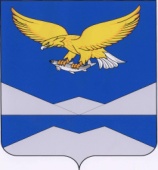 РОССИЙСКАЯ ФЕДЕРАЦИЯИРКУТСКАЯ ОБЛАСТЬКАЗАЧИНСКО-ЛЕНСКИЙ РАЙОННЕБЕЛЬСКОЕ МУНИЦИПАЛЬНОЕ ОБРАЗОВАНИЕСЕЛЬСКОГО ПОСЕЛЕНИЯАДМИНИСТРАЦИЯП О С Т А Н О В Л Е Н И ЕРОССИЙСКАЯ ФЕДЕРАЦИЯИРКУТСКАЯ ОБЛАСТЬКАЗАЧИНСКО-ЛЕНСКИЙ РАЙОННЕБЕЛЬСКОЕ МУНИЦИПАЛЬНОЕ ОБРАЗОВАНИЕСЕЛЬСКОГО ПОСЕЛЕНИЯАДМИНИСТРАЦИЯП О С Т А Н О В Л Е Н И Еот  11  февраля  2019  года  № 11п.Небельп.Небель«О создании и организации деятельности муниципальной и добровольной пожарной охраны, порядок взаимоотношений муниципальной пожарной охраны с другими видами пожарной охраны»«О создании и организации деятельности муниципальной и добровольной пожарной охраны, порядок взаимоотношений муниципальной пожарной охраны с другими видами пожарной охраны»Приложение № 1к постановлению администрацииНебельского сельского поселения от 11.02.2019 г. № 11Приложение № 2к постановлению администрацииНебельского сельского поселения от 11.02.2019 г. № 11